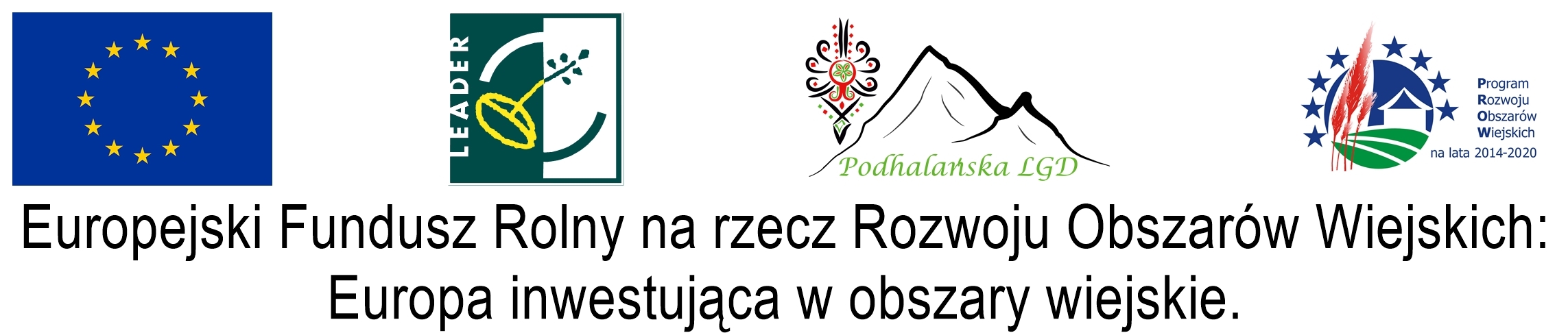 Operacja pn. "   wpisać tytuł operacji z umowy przyznania pomocy " ,  mająca na celu  "   wpisać cel operacji z umowy przyznania pomocy z SW ",  jest współfinansowana ze środków Unii Europejskiej w ramach działania „Wsparcie dla rozwoju lokalnego w ramach inicjatywy LEADER” poddziałania "Wsparcie na wdrażanie operacji w ramach strategii rozwoju lokalnego kierowanego przez społeczność” Programu Rozwoju Obszarów Wiejskich na lata 2014-2020. Instytucja Zarządzająca PROW 2014-2020 Minister Rolnictwa i Rozwoju Wsi.